DANE KONTAKTOWEINFORMACJE O FIRMIEJakie usługi/produkty Państwo oferują? Czym zajmuje się Państwa firma?	Elementy identyfikacji firmy. (używane kolory, specyficzne elementy). 
Prosimy załączyć logo w oddzielnym pliku.Konkurencja firmy i ich strony internetowe.Informacje dodatkowe.INFORMACJE O STRONIE WWWCel tworzenia witrynyCharakter/rodzaj witryny? Strona wizytówka - zawierające podstawowe informacje o firmie do 5 zakładek albo OnePage (strona główna, o nas, oferta, kontakt). Strona produktowa – zawiera szczegółowe informacje o produkcie albo grupie produktów, kieruje do podjęcia konkretnej akcji (sprzedaż, pozostawienie kontaktu) Strona firmowa – rozbudowana strona internetowa, posiadająca wszystkie informacje o firmie, rozbudowaną ofertę, pliki do pobrania, galerię zdjęć, formularze kontaktowe i dodatkowe funkcje takie jak np. kalkulatory do wyliczania ceny usług, dział pomocy. Blog tematyczny – strona posiadająca cel dzielenia się wiedzą, promowania produktów i kierowania klientów na inne strony. Posiada rozbudowane funkcję blogowe (wstawianie video, tworzenie nowych kategorii wpisów oraz innych modułów). Strona sprzedażowa Strony internetowe, które mogą być wzorem przy realizacjiStruktura strony internetowej?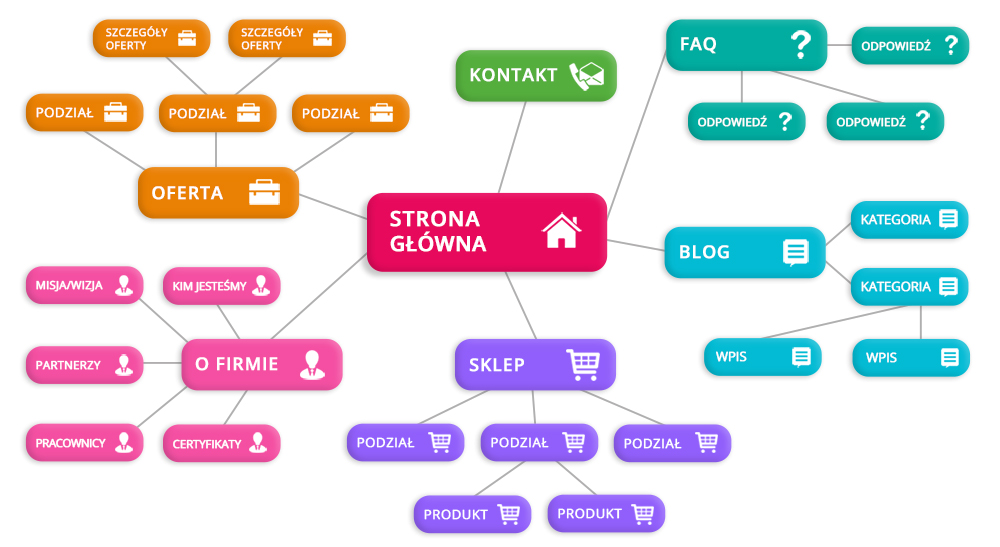 Proszę wpisać strukturę stronyWersje językowe tak								 nieProszę wpisać wersje językoweJakie funkcje powinna posiadać strona	 Blog Podłączenie do mediów społecznościowych Formularz kontaktowy Slider Portfolio  Zapisanie do Newslleter  Galeria zdjęć Kalkulator usług Rezerwację online Kalendarz wydarzeń Interaktywna prezentacja produktu InneProszę wpisać jakieMateriały niezbędne do wykonania układu graficznego strony tak								 nieCzy firma posiada grafiki, zdjęcia, czy powinny być zgromadzone przez nas.Przewidziany budżet strony (opcjonalnie)
Pomoże to przedstawić propozycję wykonania strony WWW wg wskazanego budżetu. 2000 zł – 5000 zł						 5000 zł – 10000 zł 10000 zł – 15 000 zł					Czy firma posiada hosting tak								 nieJeśli tak – prosimy o informacje, gdzie
Jeśli nie – posiadamy przystępną ofertę hostingu stron www Czy firma posiada domenę tak								 nieJeśli tak – prosimy o proszę podać adres, 
Jeśli nie – prosimy podać preferowaną nazwę domeny.Czy będzie potrzebna usługa opieki i obsługi strony internetowej (WordPress) tak						 niePRZYKŁADOWE REALIZACJENazwa firmy (NIP)Imię i nazwisko osoby kontaktowejAdres e-mailNumer telefonuAdres istniejącej strony internetowej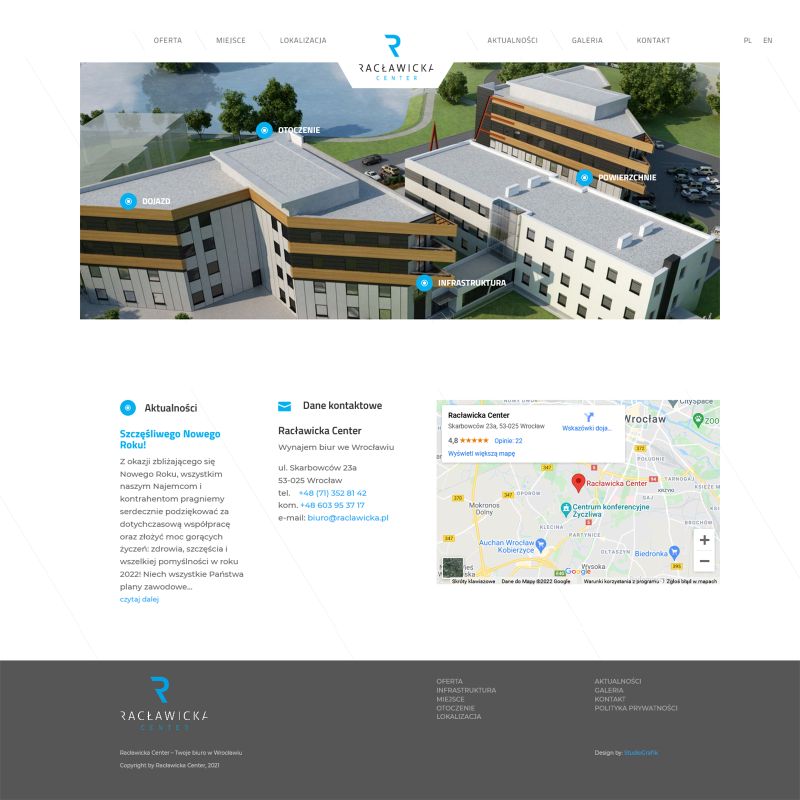 
raclawicka.pl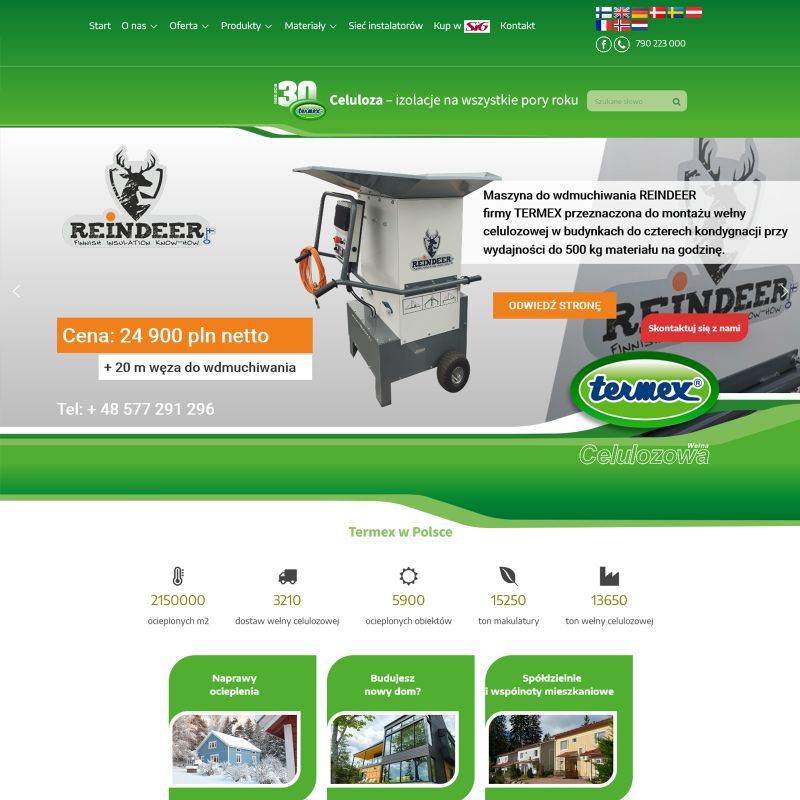 
termex-fiber.pl

notariusz.koszalin.pl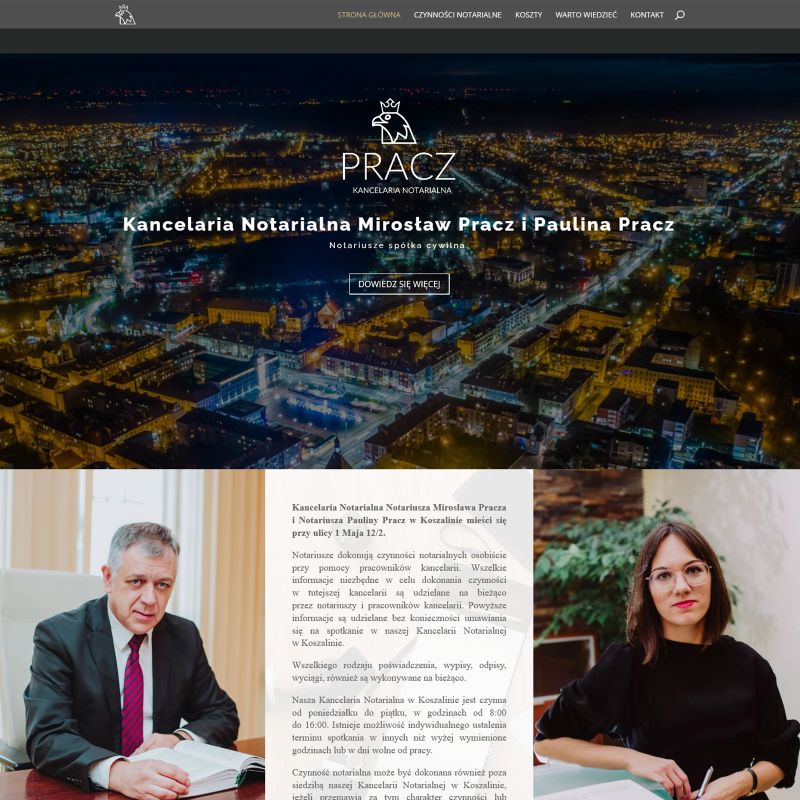 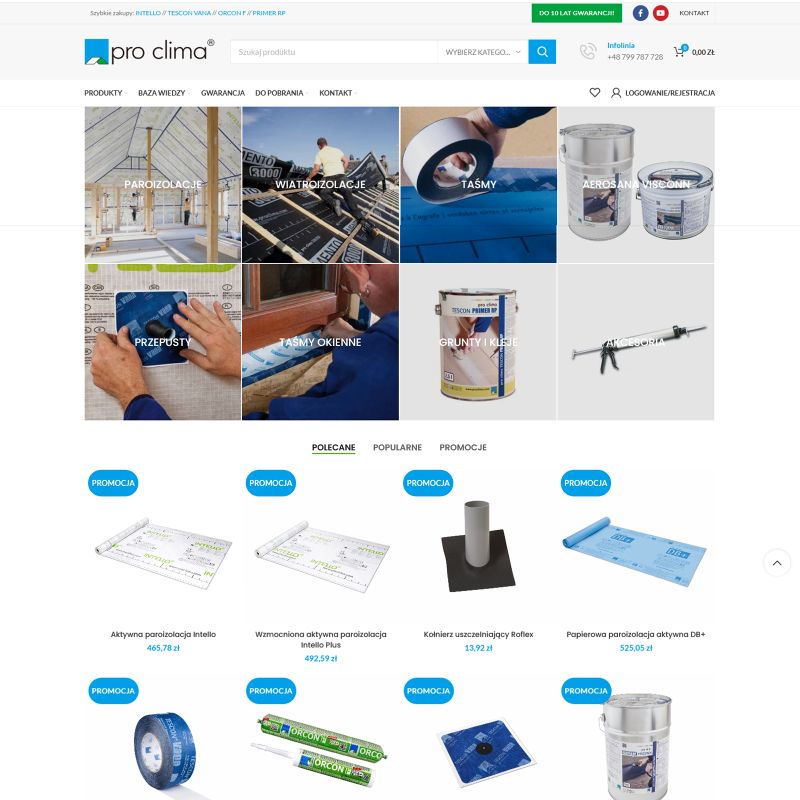 proclima-polska.plKancelarialubieniecka.pl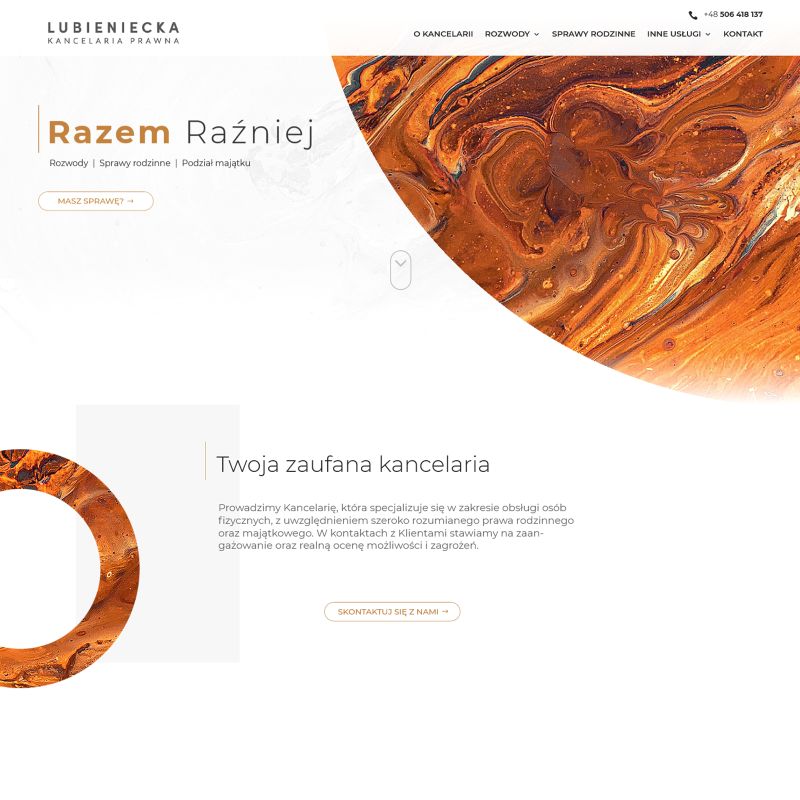 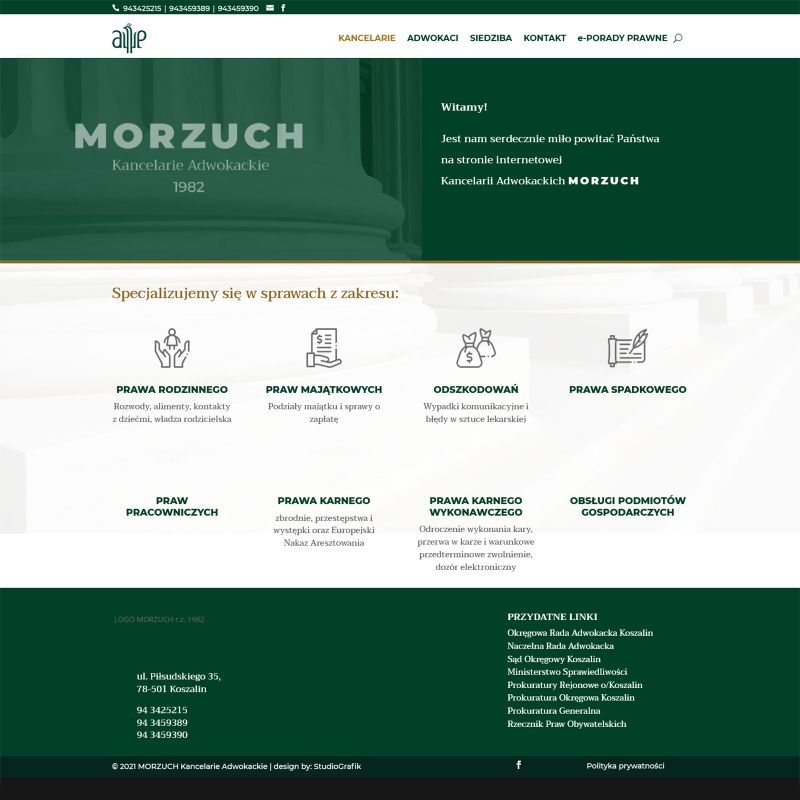 Morzuch.pl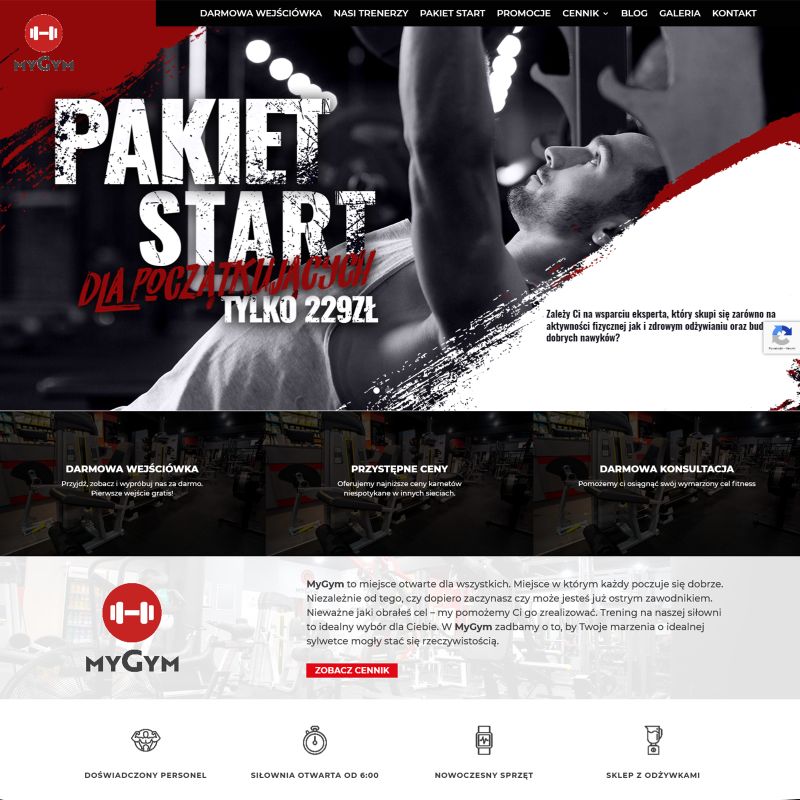 mygymkoszalin.pl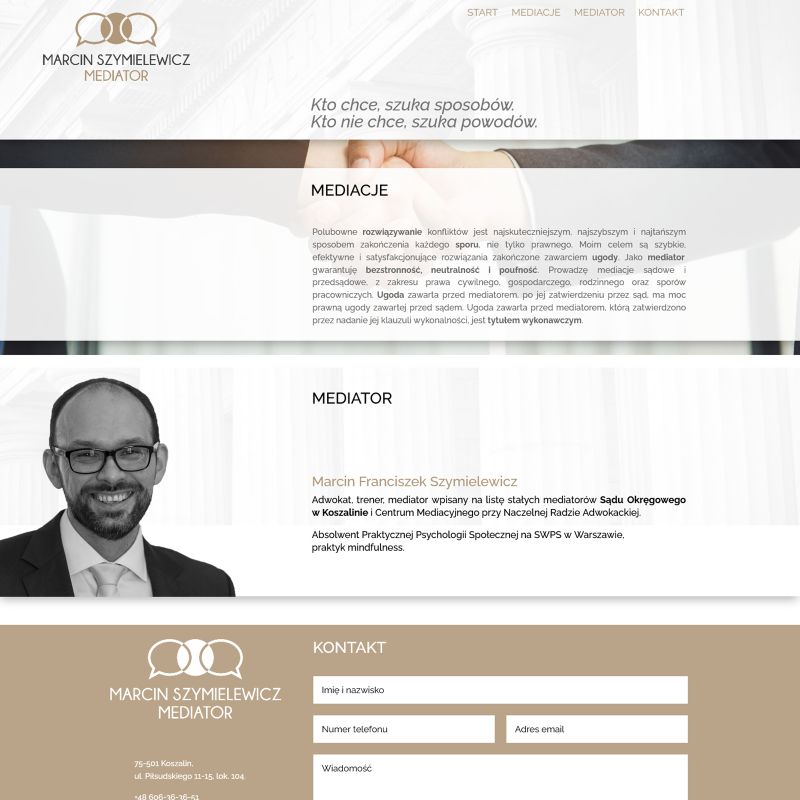 mediator-koszalin.pl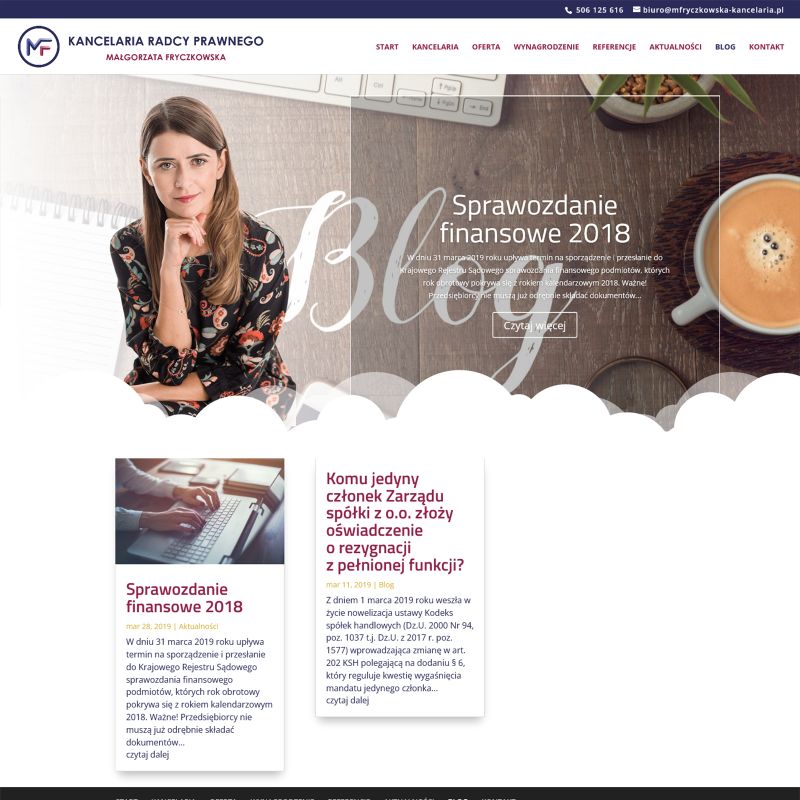 mfryczkowska-kancelaria.pl/blog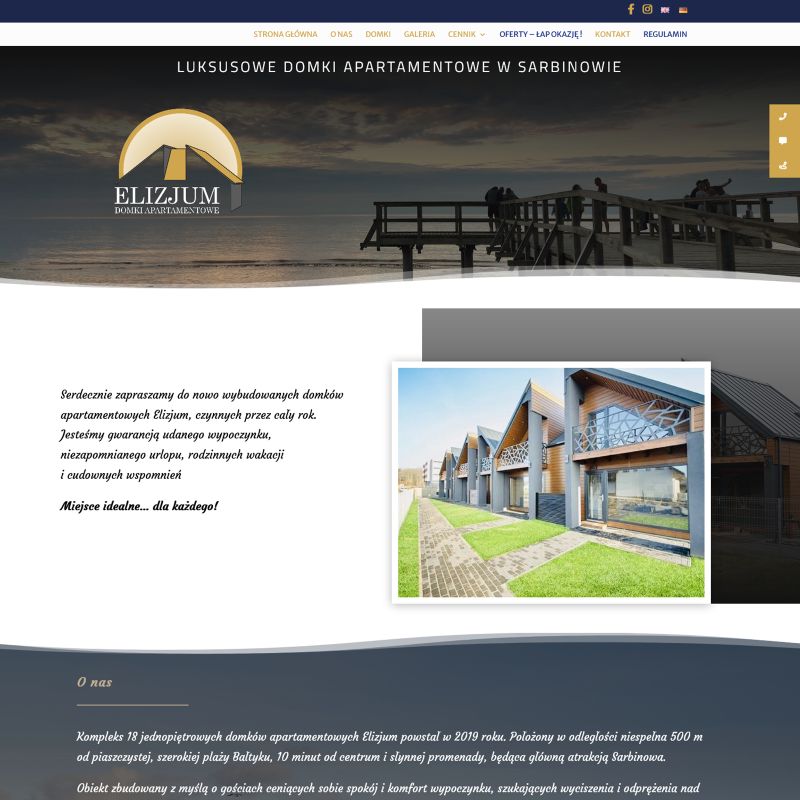 elizjum-domki.pl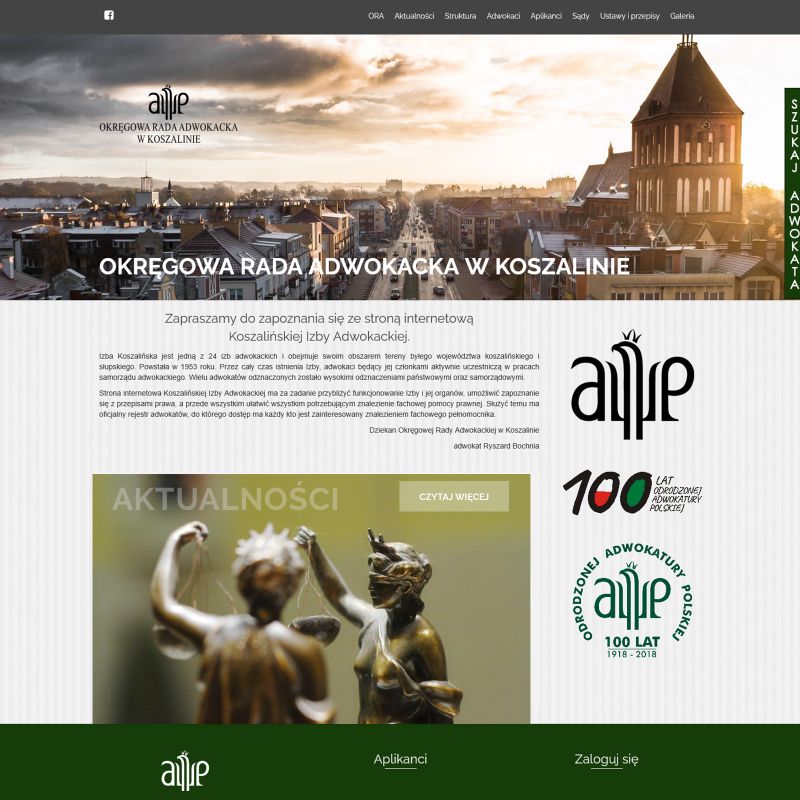 ora.koszalin.pl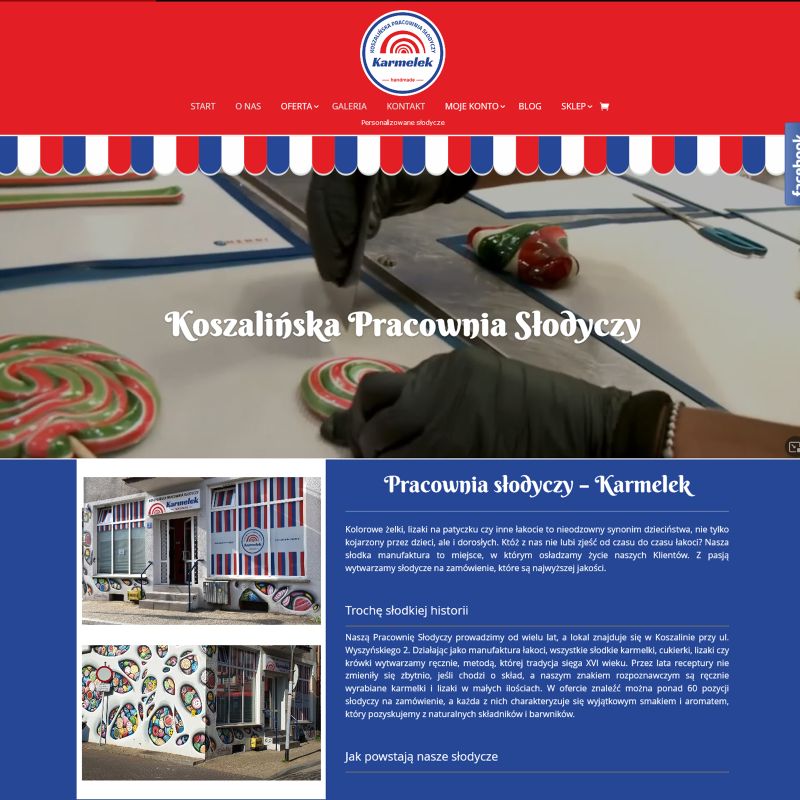 pracownia-karmelek.pl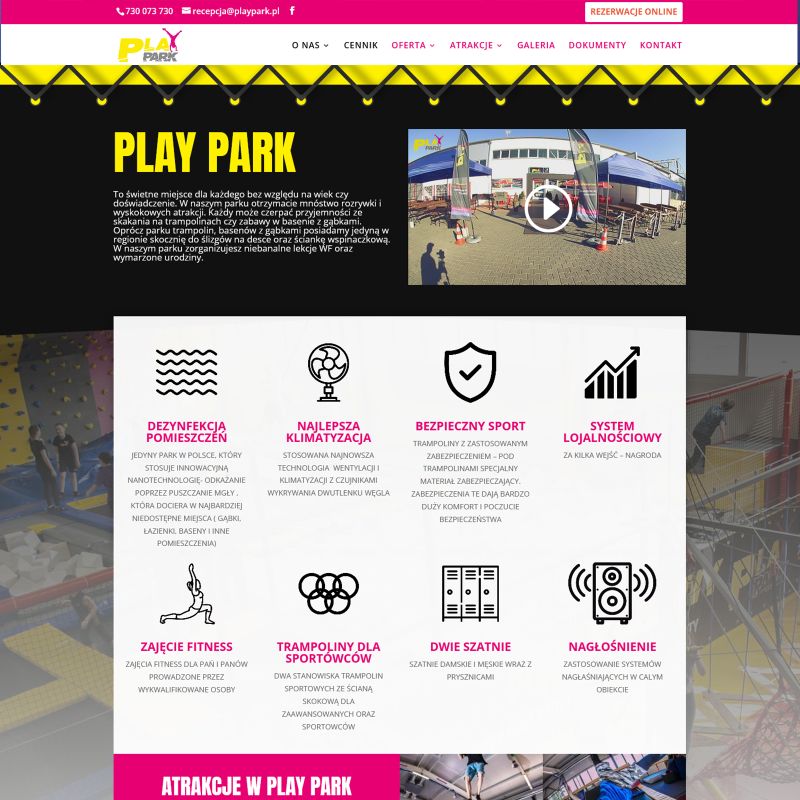 playpark.pl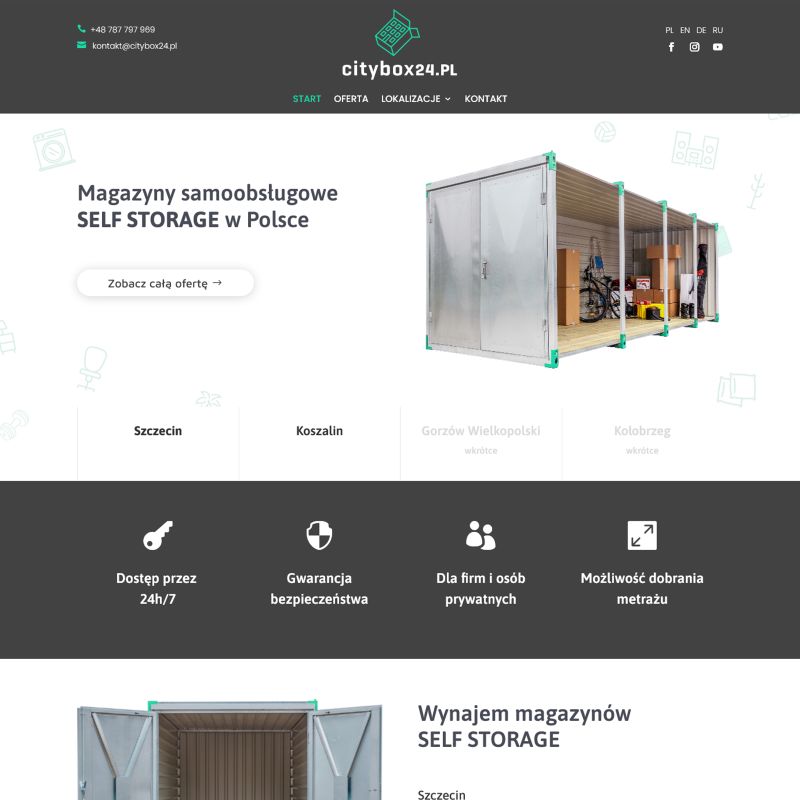 citybox24.pl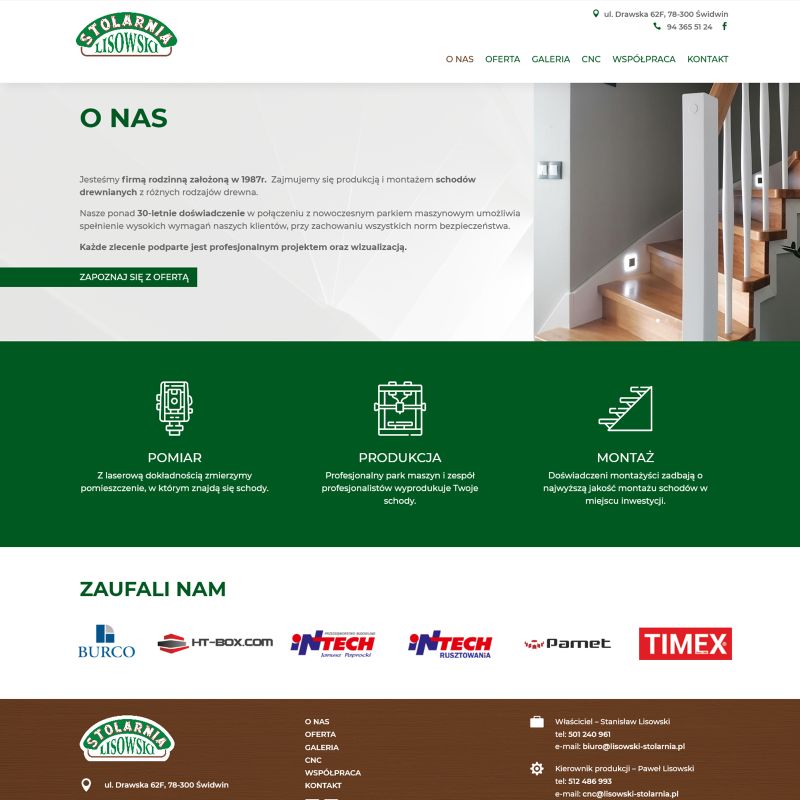 lisowski-stolarnia.pl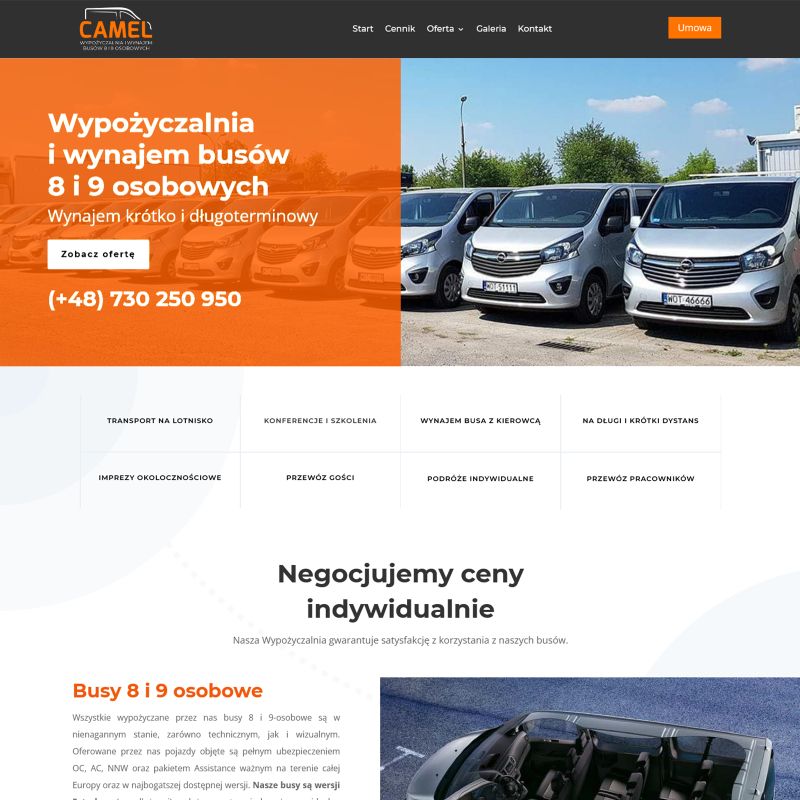 e-camel.pl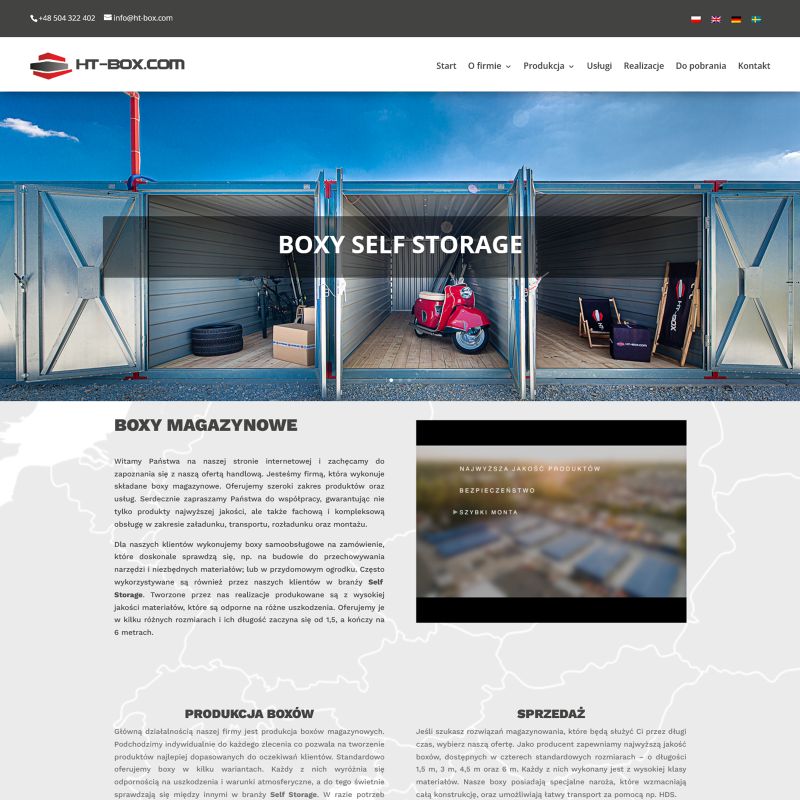 ht-box.com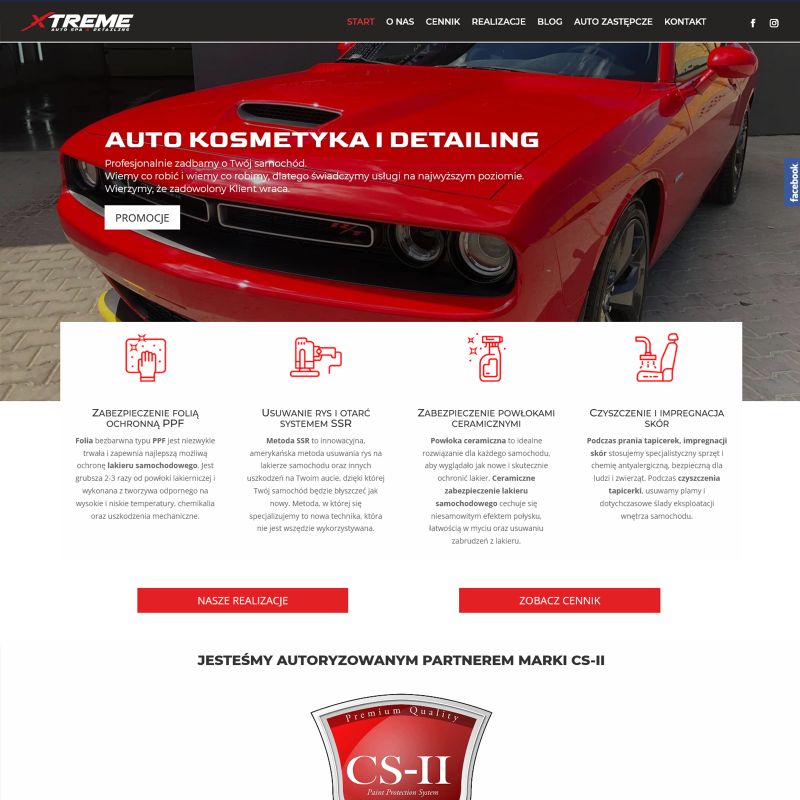 xtremekoszalin.pl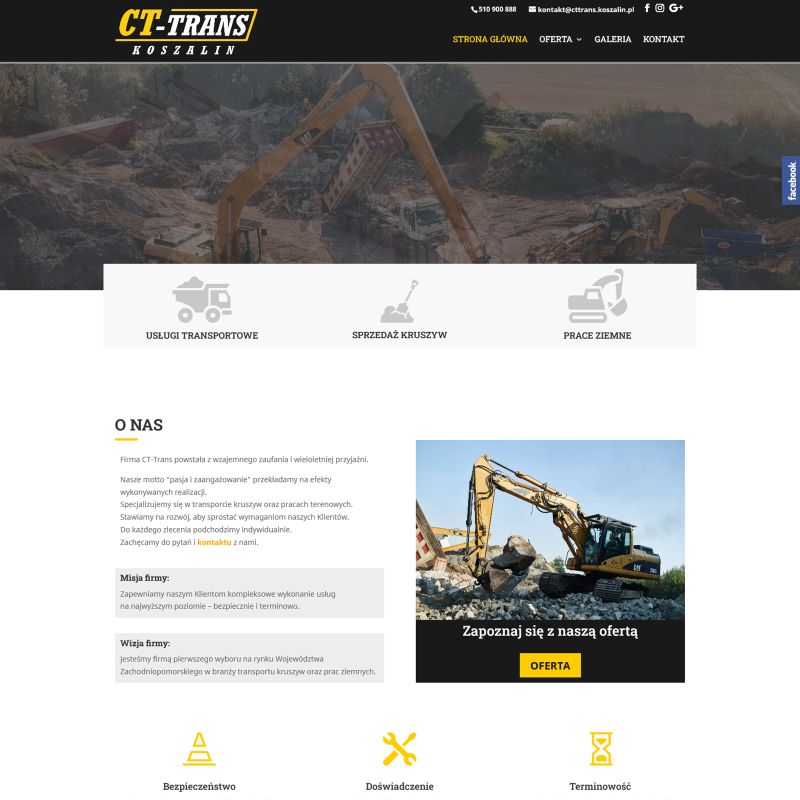 cttrans.koszalin.pl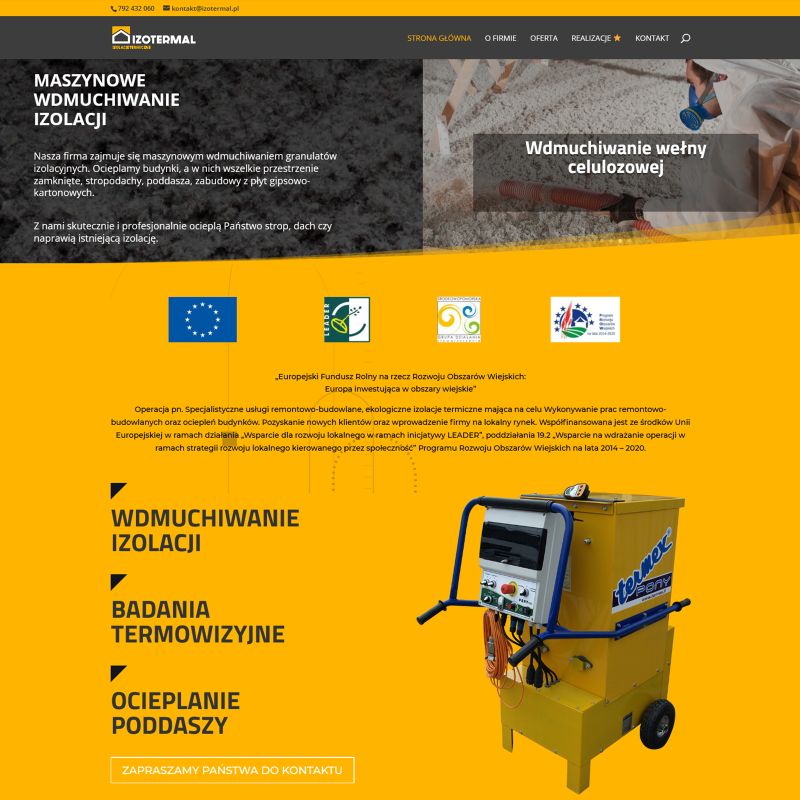 izotermal.pl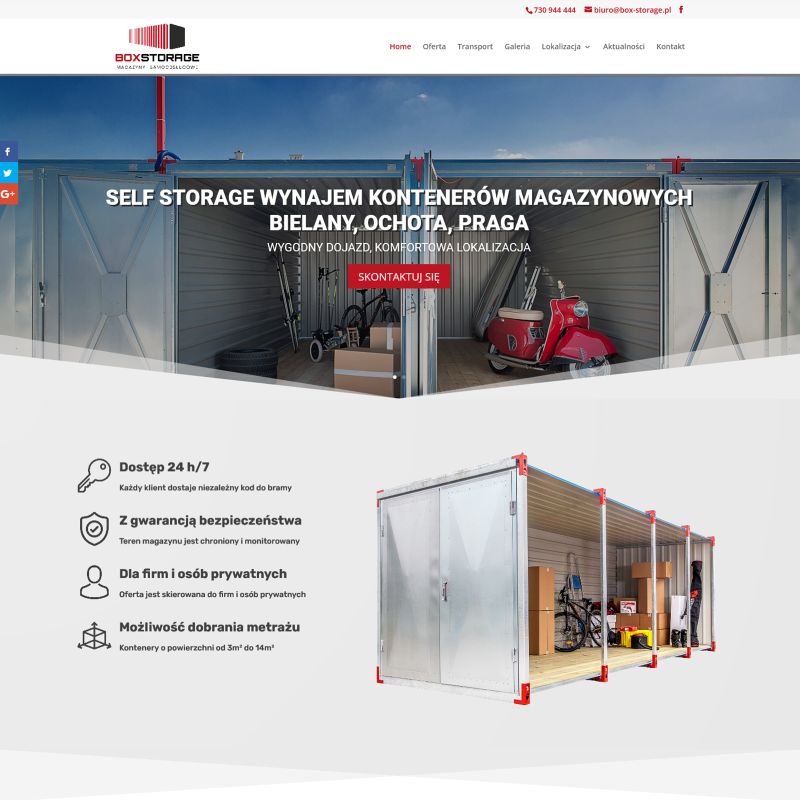 box-storage.pl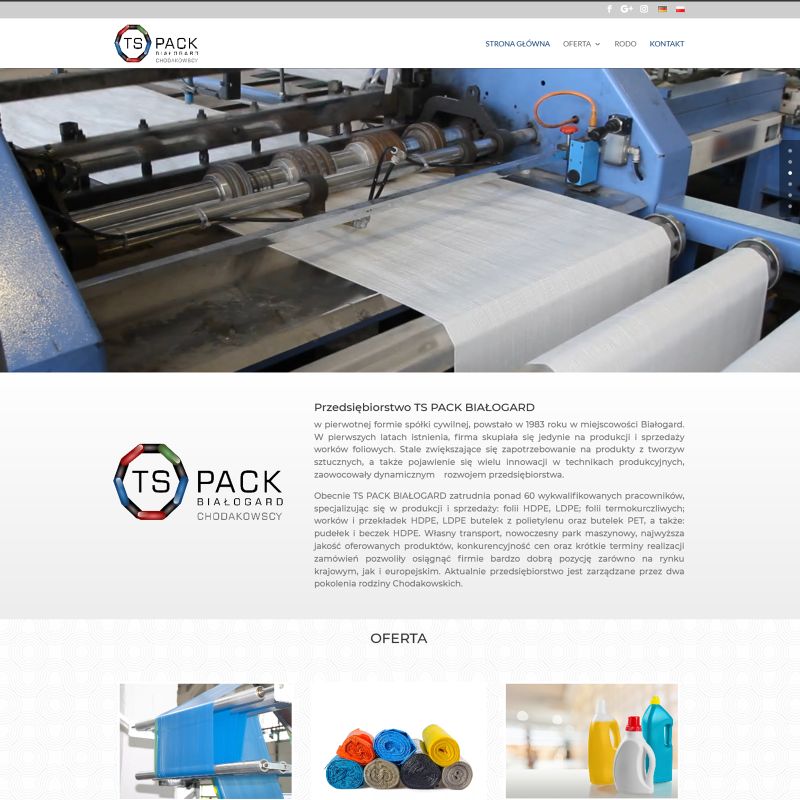 chodakowscy.pl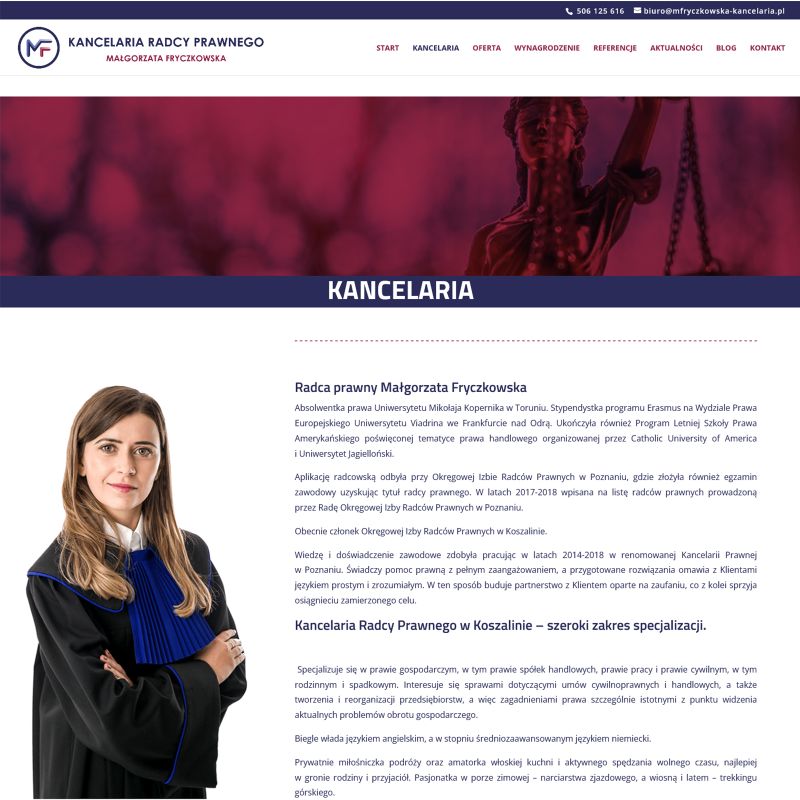 mfryczkowska-kancelaria.pl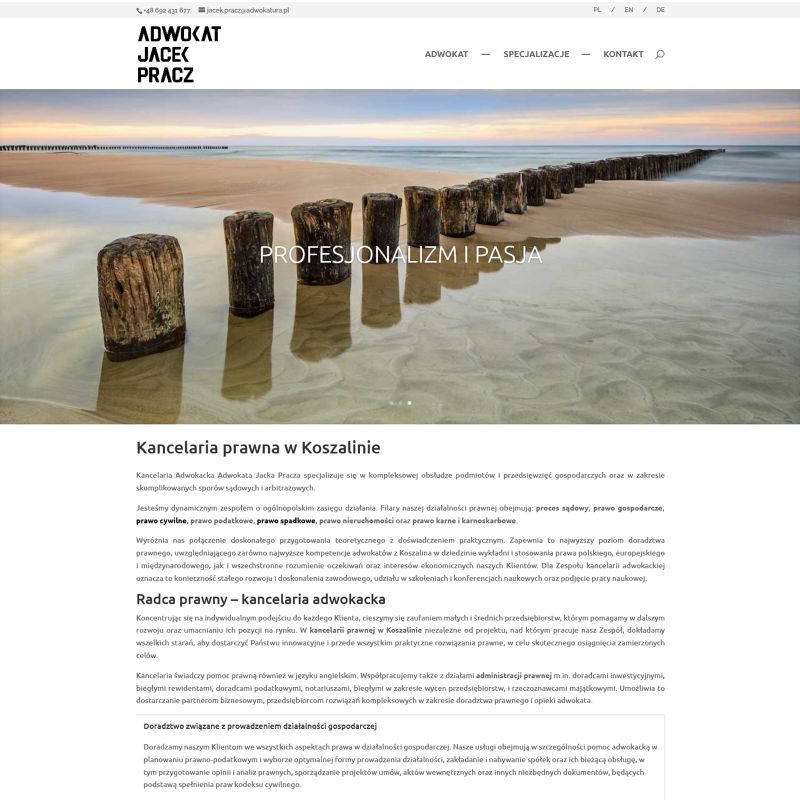 adwokat-koszalin.com